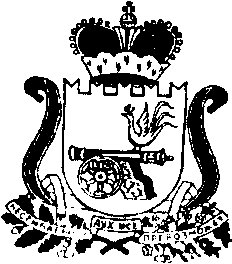 АДМИНИСТРАЦИЯ МУНИЦИПАЛЬНОГО ОБРАЗОВАНИЯ«КАРДЫМОВСКИЙ РАЙОН» СМОЛЕНСКОЙ ОБЛАСТИПОСТАНОВЛЕНИЕот 10.07.2018   № 00521О внесении изменений в муниципальную программу «Комплексное развитие систем коммунальной инфраструктуры и благоустройство Кардымовского городского поселения Кардымовского района Смоленской области» на 2017-2022 годы»Администрация муниципального образования «Кардымовский район» Смоленской области постановляет:1. Внести в муниципальную программу «Комплексное развитие систем коммунальной инфраструктуры и благоустройство Кардымовского городского поселения Кардымовского района Смоленской области» на 2017-2022 годы», утвержденную постановлением Администрации муниципального образования «Кардымовский район» Смоленской области от 29.01.2018 № 00048 (в редакции от 14.02.2018 № 00095, от 16.03.2018 № 00172, 03.05.2018 № 00307, от 15.05.2018 № 00330, от 07.06.2018 № 00418) следующие изменения:1.1. В подпрограмму «Поддержка муниципального жилого фонда населенных пунктов Кардымовского городского поселения Кардымовского района Смоленской области» внести следующие изменения:1.1.1. В паспорте подпрограммы позицию «Источники и объемы финансирования  подпрограммы изложить в новой редакции:«Объем финансирования всего –  4 303 000,00 рублей в том числе:- средства бюджета городского поселения – 4 303 000,00 рублей.- средства областного бюджета – 0,00 рублей- средства федерального бюджета – 0,00 рублей..Объем финансирования по годам:2017 год – 642 000,00 рублей,в том числе:- средства бюджета городского поселения – 642 000,00 рублей.- средства областного бюджета – 0,00 рублей- средства федерального бюджета – 0,00 рублей2018 год –  400 000,00 рублей.в том числе: -средства бюджета городского поселения – 400 000,00 рублей.-средства областного бюджета – 0,00 рублей- средства федерального бюджета – 0,00 рублей.2019 год – 750 000,00  рублей.в том числе: -средства бюджета городского поселения – 750 000,00  рублей.-средства областного бюджета – 0,00 рублей.- средства федерального бюджета – 0,00 рублей2020 год – 837 000,00 рублей.в том числе: -средства бюджета городского поселения  - 837 000,00 рублей.-средства областного бюджета – 0,00 рублей.- средства федерального бюджета – 0,00 рублей.2021 год – 837 000,00 рублей.в том числе:-средства бюджета городского поселения  - 837 000,00 рублей- средства областного бюджета – 0,00 рублей - средства федерального бюджета – 0,00 рублей;2022 год – 837 000,00 рублей.в том числе: - средства бюджета городского поселения  - 837 000,00 рублей.-средства областного бюджета – 0,00 рублей.- средства федерального бюджета – 0,00»;1.1.2. Раздел 3 «Перечень подпрограммных мероприятий» изложить в новой редакции, согласно приложению №1 к настоящему постановлению.1.1.3. Раздел 4 «Обоснование ресурсного обеспечения  подпрограммы» изложить в новой редакции:«Объем денежных средств, необходимых для проведения капитального ремонта и ремонта объектов муниципального жилого фонда Кардымовского городского поселения Кардымовского района Смоленской области, формируется за счет средств бюджета Кардымовского городского поселения Кардымовского района Смоленской области.Объем финансирования всего –  4 303 000,00 рублей в том числе:- средства бюджета городского поселения – 4 303 000,00 рублей.- средства областного бюджета – 0,00 рублей- средства федерального бюджета – 0,00 рублей.«Объем финансирования по годам:2017 год – 642 000,00 рублей,в том числе:-средства бюджета городского поселения – 642 000,00 рублей.- средства областного бюджета – 0,00 рублей- средства федерального бюджета – 0,00 рублей2018 год –  400 000,00 рублей.в том числе: -средства бюджета городского поселения – 400 000,00 рублей.-средства областного бюджета – 0,00 рублей- средства федерального бюджета – 0,00 рублей.2019 год – 750 000,00  рублей.в том числе: -средства бюджета городского поселения – 750 000,00  рублей.-средства областного бюджета – 0,00 рублей.- средства федерального бюджета – 0,00 рублей2020 год – 837 000,00 рублей.в том числе: -средства бюджета городского поселения  - 837 000,00 рублей.-средства областного бюджета – 0,00 рублей.- средства федерального бюджета – 0,00 рублей.2021 год – 837 000,00 рублей.в том числе:-средства бюджета городского поселения  - 837 000,00 рублей- средства областного бюджета – 0,00 рублей - средства федерального бюджета – 0,00 рублей;2022 год – 837 000,00 рублей.в том числе: - средства бюджета городского поселения  - 837 000,00 рублей.-средства областного бюджета – 0,00 рублей.- средства федерального бюджета – 0,00 рублей.Объем расходов на выполнение мероприятий подпрограммы подлежит ежегодному уточнению в процессе исполнения городского бюджета и при формировании бюджета на очередной финансовый год».1.2. В подпрограмму «Благоустройство» внести следующие изменения:1.2.1. В паспорте подпрограммы позицию «Источники и объемы финансирования  подпрограммы» изложить в новой редакции:«Объем финансирования всего – 34 476 600,00 рублей, в том числе:- средства бюджета городского поселения –  34 476 600,00 рублей.-средства областного бюджета – 0,00 рублей-средства федерального бюджета – 0,00 рублейОбъем финансирования по годам:2017 год – 5 055 700,00 рублей.в том числе:- средства бюджета городского поселения – 5 055 700,00  рублей.- средства областного бюджета – 0,00 рублей- средства федерального бюджета – 0,00 рублей2018 год –  5 526 900,00 рублей.в том числе: - средства бюджета городского поселения – 5 526 900,00 рублей.-средства областного бюджета – 0,00 рублей-средства федерального бюджета – 0,00 рублей.2019 год -  6 071 000,00 рублей.в том числе: - средства бюджета городского поселения – 6 071 000,00 рублей.-средства областного бюджета – 0,00 рублей.-средства федерального бюджета – 0,00 рублей;2020 год -  5 941 000,00 рублей.в том числе:- средства бюджета городского поселения – 5 941 000,00  рублей.-средства областного бюджета – 0,00 рублей.-средства федерального бюджета – 0,00 рублей;2021 год -  5 941 000,00 рублей.в том числе:- средства бюджета городского поселения – 5 941 000,00 рублей.-средства областного бюджета – 0,00 рублей.-средства федерального бюджета – 0,00 рублей;2022 год -  5 941 000,00 рублей.в том числе: -средства бюджета городского поселения – 5 941 000,00 рублей.-средства областного бюджета – 0,00 рублей.-средства федерального бюджета – 0,00 рублей»;1.2.2. Раздел 3 «Перечень подпрограммных мероприятий» изложить в новой редакции, согласно приложению № 2 к настоящему постановлению.1.2.3. Раздел 4 «Обоснование ресурсного обеспечения  подпрограммы» изложить в новой редакции:«Объем денежных средств, необходимых для проведения мероприятий по благоустройству поселения Кардымовского городского поселения Кардымовского района Смоленской области, формируется за счет средств бюджета Кардымовского городского поселения Кардымовского района Смоленской области.Объем финансирования всего – 34 476 600,00 рублей, в том числе:- средства бюджета городского поселения –  34 476 600,00 рублей.-средства областного бюджета – 0,00 рублей-средства федерального бюджета – 0,00 рублейОбъем финансирования по годам:2017 год – 5 055 700,00 рублей.в том числе:- средства бюджета городского поселения – 5 055 700,00  рублей.- средства областного бюджета – 0,00 рублей- средства федерального бюджета – 0,00 рублей2018 год –  5 526 900,00 рублей.в том числе: - средства бюджета городского поселения – 5 526 900,00 рублей.-средства областного бюджета – 0,00 рублей-средства федерального бюджета – 0,00 рублей.2019 год -  6 071 000,00 рублей.в том числе: - средства бюджета городского поселения – 6 071 000,00 рублей.-средства областного бюджета – 0,00 рублей.-средства федерального бюджета – 0,00 рублей;2020 год -  5 941 000,00 рублей.в том числе:- средства бюджета городского поселения – 5 941 000,00  рублей.-средства областного бюджета – 0,00 рублей.-средства федерального бюджета – 0,00 рублей;2021 год -  5 941 000,00 рублей.в том числе:- средства бюджета городского поселения – 5 941 000,00 рублей.-средства областного бюджета – 0,00 рублей.-средства федерального бюджета – 0,00 рублей;2022 год -  5 941 000,00 рублей.в том числе: -средства бюджета городского поселения – 5 941 000,00 рублей.-средства областного бюджета – 0,00 рублей.-средства федерального бюджета – 0,00 рублей.Объем расходов на выполнение мероприятий подпрограммы подлежит ежегодному уточнению в процессе исполнения бюджета городского поселения и при формировании бюджета на очередной финансовый год».2. Контроль исполнения настоящего постановления возложить на заместителя Главы муниципального образования «Кардымовский район» Смоленской области Д.С. Дацко.3. Настоящее постановление вступает в силу со дня его подписания.Приложение № 1к постановлению Администрации муниципального образования «Кардымовский район» Смоленской области«___» _______ 2018 № _____Раздел. 3 Перечень подпрограммных мероприятийПриложение № 2к постановлению Администрации муниципального образования «Кардымовский район» Смоленской области«___» _______ 2018 № _____Раздел 3. Перечень подпрограммных мероприятийГлава муниципального образования  «Кардымовский район» Смоленской областиП.П. Никитенков№п/пНаименование мероприятияСрок реализацииСрок реализацииИсполнительИсполнительОбъем финансирования (руб.)Объем финансирования (руб.)Объем финансирования (руб.)Объем финансирования (руб.)Объем финансирования (руб.)Объем финансирования (руб.)Объем финансирования (руб.)Источник финансирования№п/пНаименование мероприятияСрок реализацииСрок реализацииИсполнительИсполнительвсегов том числе по годамв том числе по годамв том числе по годамв том числе по годамв том числе по годамв том числе по годамИсточник финансирования№п/пНаименование мероприятияСрок реализацииСрок реализацииИсполнительИсполнительвсего201720182019202020212022Источник финансирования12334456789101112Задача 1. Организация и проведение работ по капитальному и текущему ремонту муниципального жилого фондаЗадача 1. Организация и проведение работ по капитальному и текущему ремонту муниципального жилого фондаЗадача 1. Организация и проведение работ по капитальному и текущему ремонту муниципального жилого фондаЗадача 1. Организация и проведение работ по капитальному и текущему ремонту муниципального жилого фондаЗадача 1. Организация и проведение работ по капитальному и текущему ремонту муниципального жилого фондаЗадача 1. Организация и проведение работ по капитальному и текущему ремонту муниципального жилого фондаЗадача 1. Организация и проведение работ по капитальному и текущему ремонту муниципального жилого фондаЗадача 1. Организация и проведение работ по капитальному и текущему ремонту муниципального жилого фондаЗадача 1. Организация и проведение работ по капитальному и текущему ремонту муниципального жилого фондаЗадача 1. Организация и проведение работ по капитальному и текущему ремонту муниципального жилого фондаЗадача 1. Организация и проведение работ по капитальному и текущему ремонту муниципального жилого фондаЗадача 1. Организация и проведение работ по капитальному и текущему ремонту муниципального жилого фондаЗадача 1. Организация и проведение работ по капитальному и текущему ремонту муниципального жилого фондаЗадача 1. Организация и проведение работ по капитальному и текущему ремонту муниципального жилого фонда1.1Капитальный и текущий ремонт муниципального жилого фонда Кардымовского городского поселения(замена оконных и дверных блоков, ремонт полов, стен, крыш, электропроводки, приобретение стройматериалов, пиломатериалов, сантехники, электрооборудования)2017-20222017-2022Администрация муниципального образования «Кардымовский район» Смоленской областиАдминистрация муниципального образования «Кардымовский район» Смоленской области486 800,0086 800,000,0100 000,0100 000,0100 000,00100 000,00бюджет городского поселения1.2Ремонт муниципальной квартиры закрепленной за детьми-сиротами и детьми, оставшимися без попечения родителей, а также детьми, находящимися под опекой (попечительством), имеющие закрепленное жилое помещение.2017-20222017-2022Администрация муниципального образования «Кардымовский район» Смоленской областиАдминистрация муниципального образования «Кардымовский район» Смоленской области0,000,000,000,000,000,000,00бюджет городского поселения1.3Приобретение, обустройство, установка оборудования для обеспечения беспрепятственного доступа инвалидов к инфраструктуре (жилым зданиям) по ул. Ленина (район д. 57- д. 55) ул. Социалистическая район д. 112017-20222017-2022Администрация муниципального образования «Кардымовский район» Смоленской областиАдминистрация муниципального образования «Кардымовский район» Смоленской области965 000,00165 000,000,00200 000,0200 000,0200 000,00200 000,00бюджет городского поселенияИтого:в том числе:по источникам финансированияИтого:в том числе:по источникам финансированияИтого:в том числе:по источникам финансированияИтого:в том числе:по источникам финансированияИтого:в том числе:по источникам финансированияИтого:в том числе:по источникам финансирования1 451 800,00251 800,000,00300 000,0300 000,0300 000,00300 000,00- бюджет городского поселения- бюджет городского поселения- бюджет городского поселения- бюджет городского поселения- бюджет городского поселения- бюджет городского поселения1 451 800,00251 800,000,0300 000,0300 000,0300 000,00300 000,00- областной бюджет- областной бюджет- областной бюджет- областной бюджет- областной бюджет- областной бюджет-------- федеральный бюджет- федеральный бюджет- федеральный бюджет- федеральный бюджет- федеральный бюджет- федеральный бюджет-------Задача 2. Уплата взносов на капитальный ремонт муниципального жилищного фондаЗадача 2. Уплата взносов на капитальный ремонт муниципального жилищного фондаЗадача 2. Уплата взносов на капитальный ремонт муниципального жилищного фондаЗадача 2. Уплата взносов на капитальный ремонт муниципального жилищного фондаЗадача 2. Уплата взносов на капитальный ремонт муниципального жилищного фондаЗадача 2. Уплата взносов на капитальный ремонт муниципального жилищного фондаЗадача 2. Уплата взносов на капитальный ремонт муниципального жилищного фондаЗадача 2. Уплата взносов на капитальный ремонт муниципального жилищного фондаЗадача 2. Уплата взносов на капитальный ремонт муниципального жилищного фондаЗадача 2. Уплата взносов на капитальный ремонт муниципального жилищного фондаЗадача 2. Уплата взносов на капитальный ремонт муниципального жилищного фондаЗадача 2. Уплата взносов на капитальный ремонт муниципального жилищного фондаЗадача 2. Уплата взносов на капитальный ремонт муниципального жилищного фондаЗадача 2. Уплата взносов на капитальный ремонт муниципального жилищного фонда2.1Уплата взносов на капитальный ремонт муниципального жилищного фонда2017-20222017-2022Администрация муниципального образования «Кардымовский район» Смоленской областиАдминистрация муниципального образования «Кардымовский район» Смоленской области2 320 200,00390 200,00380 000,0350 000,0400 000,0400 000,00400 000,00бюджет городского поселенияИтого:в том числе:по источникам финансированияИтого:в том числе:по источникам финансированияИтого:в том числе:по источникам финансированияИтого:в том числе:по источникам финансированияИтого:в том числе:по источникам финансированияИтого:в том числе:по источникам финансирования2 320 200,00390 200,00380 000,0350 000,0400 000,0400 000,00400 000,00- бюджет городского поселения- бюджет городского поселения- бюджет городского поселения- бюджет городского поселения- бюджет городского поселения- бюджет городского поселения2 320 200,00390 200,00380 000,0350 000,0400 000,0400 000,00400 000,00- областной бюджет- областной бюджет- областной бюджет- областной бюджет- областной бюджет- областной бюджет-------- федеральный бюджет- федеральный бюджет- федеральный бюджет- федеральный бюджет- федеральный бюджет- федеральный бюджет-------Задача 3.  Снос, разборка ветхого и/или аварийного жилого фонда в Кардымовском городском поселенииЗадача 3.  Снос, разборка ветхого и/или аварийного жилого фонда в Кардымовском городском поселенииЗадача 3.  Снос, разборка ветхого и/или аварийного жилого фонда в Кардымовском городском поселенииЗадача 3.  Снос, разборка ветхого и/или аварийного жилого фонда в Кардымовском городском поселенииЗадача 3.  Снос, разборка ветхого и/или аварийного жилого фонда в Кардымовском городском поселенииЗадача 3.  Снос, разборка ветхого и/или аварийного жилого фонда в Кардымовском городском поселенииЗадача 3.  Снос, разборка ветхого и/или аварийного жилого фонда в Кардымовском городском поселенииЗадача 3.  Снос, разборка ветхого и/или аварийного жилого фонда в Кардымовском городском поселенииЗадача 3.  Снос, разборка ветхого и/или аварийного жилого фонда в Кардымовском городском поселенииЗадача 3.  Снос, разборка ветхого и/или аварийного жилого фонда в Кардымовском городском поселенииЗадача 3.  Снос, разборка ветхого и/или аварийного жилого фонда в Кардымовском городском поселенииЗадача 3.  Снос, разборка ветхого и/или аварийного жилого фонда в Кардымовском городском поселенииЗадача 3.  Снос, разборка ветхого и/или аварийного жилого фонда в Кардымовском городском поселенииЗадача 3.  Снос, разборка ветхого и/или аварийного жилого фонда в Кардымовском городском поселении3.1Разборка  аварийных домов и строений в п. КардымовоРазборка  аварийных домов и строений в п. Кардымово2017-20222017-2022Администрация муниципального образования «Кардымовский район» Смоленской области531 000,000,0020 000,00100 000,0137 000,0137 000,00137 000,00бюджет городского поселенияИтого:в том числе:по источникам финансированияИтого:в том числе:по источникам финансированияИтого:в том числе:по источникам финансированияИтого:в том числе:по источникам финансированияИтого:в том числе:по источникам финансированияИтого:в том числе:по источникам финансирования531 000,000,0020 000,00100 000,0137 000,0137 000,00137 000,00- бюджет городского поселения- бюджет городского поселения- бюджет городского поселения- бюджет городского поселения- бюджет городского поселения- бюджет городского поселения531 000,000,0020 000,00100 000,0137 000,0137 000,00137 000,00- областной бюджет- областной бюджет- областной бюджет- областной бюджет- областной бюджет- областной бюджет-------- федеральный бюджет- федеральный бюджет- федеральный бюджет- федеральный бюджет- федеральный бюджет- федеральный бюджет-------Всего по подпрограмме:в том числе:по источникам финансирования	Всего по подпрограмме:в том числе:по источникам финансирования	Всего по подпрограмме:в том числе:по источникам финансирования	Всего по подпрограмме:в том числе:по источникам финансирования	Всего по подпрограмме:в том числе:по источникам финансирования	Всего по подпрограмме:в том числе:по источникам финансирования	4 303 000,00642 000,00400 000,00750 000,00837 000,00837 000,00837 000,00- бюджет городского поселения- бюджет городского поселения- бюджет городского поселения- бюджет городского поселения- бюджет городского поселения- бюджет городского поселения4 303 000,00642 000,00400 000,00750 000,00837 000,00837 000,00837 000,00- областной бюджет- областной бюджет- областной бюджет- областной бюджет- областной бюджет- областной бюджет-------- федеральный бюджет- федеральный бюджет- федеральный бюджет- федеральный бюджет- федеральный бюджет- федеральный бюджет-------№п/пНаименование мероприятияСрок реализацииСрок реализацииСрок реализацииИсполнительИсполнительОбъем финансирования (руб.)Объем финансирования (руб.)Объем финансирования (руб.)Объем финансирования (руб.)Объем финансирования (руб.)Объем финансирования (руб.)Объем финансирования (руб.)Объем финансирования (руб.)Источник финанси- рования№п/пНаименование мероприятияСрок реализацииСрок реализацииСрок реализацииИсполнительИсполнительвсегов том числе по годамв том числе по годамв том числе по годамв том числе по годамв том числе по годамв том числе по годамв том числе по годамИсточник финанси- рования№п/пНаименование мероприятияСрок реализацииСрок реализацииСрок реализацииИсполнительИсполнительвсего2017201820182019202020212022Источник финанси- рования1233344567789101112Задача 1.  Организация уличного освещенияЗадача 1.  Организация уличного освещенияЗадача 1.  Организация уличного освещенияЗадача 1.  Организация уличного освещенияЗадача 1.  Организация уличного освещенияЗадача 1.  Организация уличного освещенияЗадача 1.  Организация уличного освещенияЗадача 1.  Организация уличного освещенияЗадача 1.  Организация уличного освещенияЗадача 1.  Организация уличного освещенияЗадача 1.  Организация уличного освещенияЗадача 1.  Организация уличного освещенияЗадача 1.  Организация уличного освещенияЗадача 1.  Организация уличного освещенияЗадача 1.  Организация уличного освещенияЗадача 1.  Организация уличного освещения1.1Организация уличного освещения2017-20222017-20222017-2022Администрация муниципального образования «Кардымовский район» Смоленской областиАдминистрация муниципального образования «Кардымовский район» Смоленской области15 366 600,002 566 600,002 500 000,02 500 000,02500 000,02 600 000,02 600 000,002 600 000,00бюджетгородского поселения1.2Техническое обслуживание уличного освещения2017-20222017-20222017-2022Администрация муниципального образования «Кардымовский район» Смоленской областиАдминистрация муниципального образования «Кардымовский район» Смоленской области1 973 000,00300 000,00223 000,0223 000,0400 000,0350 000,0350 000,00350 000,00бюджет городского поселения1.3Приобретение комплектующих для уличного освещения2017-20222017-20222017-2022Администрация муниципального образования «Кардымовский район» Смоленской областиАдминистрация муниципального образования «Кардымовский район» Смоленской области1 804 200,004 200,00200 000,0200 000,0400 000,0400 000,00400 000,00400 000,00бюджет городского поселения1.4Услуги связи для функционирования автоматизированной системы управления уличного освещения2017-20222017-20222017-2022Администрация муниципального образования «Кардымовский район» Смоленской областиАдминистрация муниципального образования «Кардымовский район» Смоленской области27 000,000,0027 000,0027 000,000,000,000,000,00Итого:в том числе:по источникам финансированияИтого:в том числе:по источникам финансированияИтого:в том числе:по источникам финансированияИтого:в том числе:по источникам финансированияИтого:в том числе:по источникам финансированияИтого:в том числе:по источникам финансированияИтого:в том числе:по источникам финансирования19 170 800,002 870 800,002 950 000,02 950 000,03 300 000,03 350 000,03 350 000,003 350 000,00- бюджет городского поселения- бюджет городского поселения- бюджет городского поселения- бюджет городского поселения- бюджет городского поселения- бюджет городского поселения- бюджет городского поселения19 170 800,002 870 800,002 950 000,02 950 000,03 300 000,03 350 000,03 350 000,003 350 000,00- областной бюджет- областной бюджет- областной бюджет- областной бюджет- областной бюджет- областной бюджет- областной бюджет--------- федеральный бюджет- федеральный бюджет- федеральный бюджет- федеральный бюджет- федеральный бюджет- федеральный бюджет- федеральный бюджет--------Задача 2.  Организация и содержание мест захороненияЗадача 2.  Организация и содержание мест захороненияЗадача 2.  Организация и содержание мест захороненияЗадача 2.  Организация и содержание мест захороненияЗадача 2.  Организация и содержание мест захороненияЗадача 2.  Организация и содержание мест захороненияЗадача 2.  Организация и содержание мест захороненияЗадача 2.  Организация и содержание мест захороненияЗадача 2.  Организация и содержание мест захороненияЗадача 2.  Организация и содержание мест захороненияЗадача 2.  Организация и содержание мест захороненияЗадача 2.  Организация и содержание мест захороненияЗадача 2.  Организация и содержание мест захороненияЗадача 2.  Организация и содержание мест захороненияЗадача 2.  Организация и содержание мест захороненияЗадача 2.  Организация и содержание мест захоронения2.1Организация и содержание мест захоронения2017-20222017-20222017-2022Администрация муниципального образования «Кардымовский район» Смоленской областиАдминистрация муниципального образования «Кардымовский район» Смоленской области795 000,0090 000,00141 000,0141 000,0141 000,0141 000,0141 000,00141 000,00бюджет городского поселенияИтого:в том числе:по источникам финансированияИтого:в том числе:по источникам финансированияИтого:в том числе:по источникам финансированияИтого:в том числе:по источникам финансированияИтого:в том числе:по источникам финансированияИтого:в том числе:по источникам финансированияИтого:в том числе:по источникам финансирования795 000,0090 000,00141 000,0141 000,0141 000,0141 000,0141 000,00141 000,00- бюджет городского поселения- бюджет городского поселения- бюджет городского поселения- бюджет городского поселения- бюджет городского поселения- бюджет городского поселения- бюджет городского поселения795 000,0090 000,00141 000,0141 000,0141 000,0141 000,0141 000,00141 000,00- областной бюджет- областной бюджет- областной бюджет- областной бюджет- областной бюджет- областной бюджет- областной бюджет--------- федеральный бюджет- федеральный бюджет- федеральный бюджет- федеральный бюджет- федеральный бюджет- федеральный бюджет- федеральный бюджет--------Задача 3.  Организация работ по уборке территории и вывозу мусора	Задача 3.  Организация работ по уборке территории и вывозу мусора	Задача 3.  Организация работ по уборке территории и вывозу мусора	Задача 3.  Организация работ по уборке территории и вывозу мусора	Задача 3.  Организация работ по уборке территории и вывозу мусора	Задача 3.  Организация работ по уборке территории и вывозу мусора	Задача 3.  Организация работ по уборке территории и вывозу мусора	Задача 3.  Организация работ по уборке территории и вывозу мусора	Задача 3.  Организация работ по уборке территории и вывозу мусора	Задача 3.  Организация работ по уборке территории и вывозу мусора	Задача 3.  Организация работ по уборке территории и вывозу мусора	Задача 3.  Организация работ по уборке территории и вывозу мусора	Задача 3.  Организация работ по уборке территории и вывозу мусора	Задача 3.  Организация работ по уборке территории и вывозу мусора	Задача 3.  Организация работ по уборке территории и вывозу мусора	Задача 3.  Организация работ по уборке территории и вывозу мусора	3.1Удаление аварийных и сухостойных деревьев, обрезка веток, кронирование.Удаление аварийных и сухостойных деревьев, обрезка веток, кронирование.2017-20222017-2022Администрация муниципального образования «Кардымовский район» Смоленской областиАдминистрация муниципального образования «Кардымовский район» Смоленской области1 378 500,00228 500,00228 500,00200 000,0200 000,0250 000,0250 000,00250 000,00бюджет городского поселения3.2Содержание, уборка, полив улиц, вывоз ТБО и крупногабаритного мусора (несанкционированные свалки), чистка мусорных площадок от снега, грязи, мусора, посыпка их песком, прочистка и устройство сточных канав, сливных трубочек, побелка бордюрного камня, деревьев, изготовление и установка мусорных ограждений, покос, содержание газоновСодержание, уборка, полив улиц, вывоз ТБО и крупногабаритного мусора (несанкционированные свалки), чистка мусорных площадок от снега, грязи, мусора, посыпка их песком, прочистка и устройство сточных канав, сливных трубочек, побелка бордюрного камня, деревьев, изготовление и установка мусорных ограждений, покос, содержание газонов2017-20222017-2022Администрация муниципального образования «Кардымовский район» Смоленской областиАдминистрация муниципального образования «Кардымовский район» Смоленской области8 232 000,001 162 000,001 162 000,001 670 000,001 500 000,001 300 000,001 300 000,001 300 000,00бюджет городского поселенияИтого:в том числе:по источникам финансированияИтого:в том числе:по источникам финансированияИтого:в том числе:по источникам финансированияИтого:в том числе:по источникам финансированияИтого:в том числе:по источникам финансированияИтого:в том числе:по источникам финансированияИтого:в том числе:по источникам финансирования9 610 500,001 390 500,001 390 500,001 870 000,01 700 000,01 550 000,01 550 000,001 550 000,00- бюджет городского поселения- бюджет городского поселения- бюджет городского поселения- бюджет городского поселения- бюджет городского поселения- бюджет городского поселения- бюджет городского поселения9 610 500,001 390 500,001 390 500,001 870 000,01 700 000,01 550 000,01 550 000,001 550 000,00- областной бюджет- областной бюджет- областной бюджет- областной бюджет- областной бюджет- областной бюджет- областной бюджет------ федеральный бюджет- федеральный бюджет- федеральный бюджет- федеральный бюджет- федеральный бюджет- федеральный бюджет- федеральный бюджет-----Задача 4.  Прочие расходы по благоустройству поселенийЗадача 4.  Прочие расходы по благоустройству поселенийЗадача 4.  Прочие расходы по благоустройству поселенийЗадача 4.  Прочие расходы по благоустройству поселенийЗадача 4.  Прочие расходы по благоустройству поселенийЗадача 4.  Прочие расходы по благоустройству поселенийЗадача 4.  Прочие расходы по благоустройству поселенийЗадача 4.  Прочие расходы по благоустройству поселенийЗадача 4.  Прочие расходы по благоустройству поселенийЗадача 4.  Прочие расходы по благоустройству поселенийЗадача 4.  Прочие расходы по благоустройству поселенийЗадача 4.  Прочие расходы по благоустройству поселенийЗадача 4.  Прочие расходы по благоустройству поселенийЗадача 4.  Прочие расходы по благоустройству поселенийЗадача 4.  Прочие расходы по благоустройству поселенийЗадача 4.  Прочие расходы по благоустройству поселений4.1Отлов безнадзорных животныхОтлов безнадзорных животныхОтлов безнадзорных животных2017-20222017-2022Администрация муниципального образования «Кардымовский район» Смоленской области1 096 000,0096 000,0096 000,00120 000,0130 000,0250 000,0250 000,00250 000,00бюджет городского поселения4.2Содержание объектов благоустройства (ремонт, доставка, установка, приобретение игрового оборудования для детских площадок, малых архитектурных форм, мусорных контейнеров,  уличных туалетов, сцены  и площадок,  очистка и покраска остановок по ул. Ленина (район д. 20), уборка и подметание площадки в районе установки сценыСодержание объектов благоустройства (ремонт, доставка, установка, приобретение игрового оборудования для детских площадок, малых архитектурных форм, мусорных контейнеров,  уличных туалетов, сцены  и площадок,  очистка и покраска остановок по ул. Ленина (район д. 20), уборка и подметание площадки в районе установки сценыСодержание объектов благоустройства (ремонт, доставка, установка, приобретение игрового оборудования для детских площадок, малых архитектурных форм, мусорных контейнеров,  уличных туалетов, сцены  и площадок,  очистка и покраска остановок по ул. Ленина (район д. 20), уборка и подметание площадки в районе установки сцены2017-20222017-2022Администрация муниципального образования «Кардымовский район» Смоленской области3 804 300,00608 400,00608 400,00445 900,00800 000,0650 000,0650 000,00650 000,00бюджет городского поселенияпокупка и посадка цветов в вазоны, покупка, приобретение необходимого инвентаря для проведения субботников, покупка и доставка необходимых материалов для содержания элементов благоустройства, покупка и доставка оборудования для благоустройства, ремонт пешеходной дорожки по ул. Парковая до ул. Предбазарная в пос. Кардымово, заливка и содержание катка в п. Кардымово.покупка и посадка цветов в вазоны, покупка, приобретение необходимого инвентаря для проведения субботников, покупка и доставка необходимых материалов для содержания элементов благоустройства, покупка и доставка оборудования для благоустройства, ремонт пешеходной дорожки по ул. Парковая до ул. Предбазарная в пос. Кардымово, заливка и содержание катка в п. Кардымово.покупка и посадка цветов в вазоны, покупка, приобретение необходимого инвентаря для проведения субботников, покупка и доставка необходимых материалов для содержания элементов благоустройства, покупка и доставка оборудования для благоустройства, ремонт пешеходной дорожки по ул. Парковая до ул. Предбазарная в пос. Кардымово, заливка и содержание катка в п. Кардымово.Итого:в том числе:по источникам финансированияИтого:в том числе:по источникам финансированияИтого:в том числе:по источникам финансированияИтого:в том числе:по источникам финансированияИтого:в том числе:по источникам финансированияИтого:в том числе:по источникам финансированияИтого:в том числе:по источникам финансирования4 900 300,00704 400,00704 400,00565 900,00930 000,00900 000,00900 000,00900 000,00- бюджет городского поселения- бюджет городского поселения- бюджет городского поселения- бюджет городского поселения- бюджет городского поселения- бюджет городского поселения- бюджет городского поселения4 900 300,00704 400,00704 400,00565 900,00930 000,00900 000,00900 000,00900 000,00- областной бюджет- областной бюджет- областной бюджет- областной бюджет- областной бюджет- областной бюджет- областной бюджет--------- федеральный бюджет- федеральный бюджет- федеральный бюджет- федеральный бюджет- федеральный бюджет- федеральный бюджет- федеральный бюджет--------Всего по подпрограмме:в том числе:по источникам финансированияВсего по подпрограмме:в том числе:по источникам финансированияВсего по подпрограмме:в том числе:по источникам финансированияВсего по подпрограмме:в том числе:по источникам финансированияВсего по подпрограмме:в том числе:по источникам финансированияВсего по подпрограмме:в том числе:по источникам финансированияВсего по подпрограмме:в том числе:по источникам финансирования34 476 600,005 055 700,005 055 700,005 526 900,006 071 000,005 941 000,005 941 000,005 941 000,00- бюджет городского поселения- бюджет городского поселения- бюджет городского поселения- бюджет городского поселения- бюджет городского поселения- бюджет городского поселения- бюджет городского поселения34 476 600,005 055 700,005 055 700,005 526 900,006 071 000,005 941 000,005 941 000,005 941 000,00- областной бюджет- областной бюджет- областной бюджет- областной бюджет- областной бюджет- областной бюджет- областной бюджет--------- федеральный бюджет- федеральный бюджет- федеральный бюджет- федеральный бюджет- федеральный бюджет- федеральный бюджет- федеральный бюджет--------